ПЛОВДИВСКИ УНИВЕРСИТЕТ „ПАИСИЙ ХИЛЕНДАРСКИ“, ГРАД ПЛОВДИВ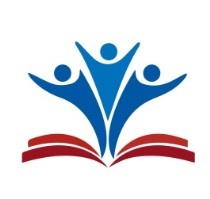 Департамент за квалификация и професионално развитие на педагогическите специалистиИМЕ, ПРЕЗИМЕ, ФАМИЛИЯПИСМЕНА РАЗРАБОТКА ЗА ПРИДОБИВАНЕ НА ПЪРВА / ВТОРАПРОФЕСИОНАЛНО - КВАЛИФИКАЦИОННА СТЕПЕНВ ПРОБЛЕМНА ОБЛАСТ„МЕТОДИКА НА ОБУЧЕНИЕТО ПО …………………………………………..“ /„ТЕОРИЯ НА ВЪЗПИТАНИЕТО, ДИДАКТИКА, СПЕЦИАЛНА ПЕДАГОГИКА, СОЦИАЛНА ПЕДАГОГИКА“ /„ВЪЗРАСТОВА ПСИХОЛОГИЯ, ПЕДАГОГИЧЕСКА ПСИХОЛОГИЯ, ПСИХОЛОГИЯ НА ЛИЧНОСТТА“ /„УПРАВЛЕНИЕ НА ОБРАЗОВАНИЕТО“НА ТЕМА: „ ……………………………………………………  „							НАУЧЕН РЪКОВДИТЕЛ:							…………………………….                                                                  (в случай че има)Пловдив, 2020 г.